JANVIER 2015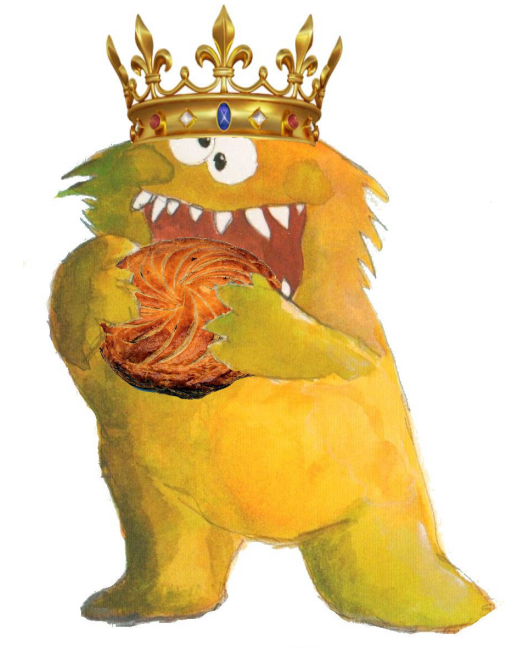 JEUDIJANVIER 20151JANVIER 2015ÉCOLEJANVIER 2015VENDREDI VENDREDI SAMEDI SAMEDI DIMANCHELUNDIMARDIMERCREDI22334567ÉCOLEÉCOLEÉCOLEÉCOLEÉCOLEÉCOLEÉCOLEÉCOLE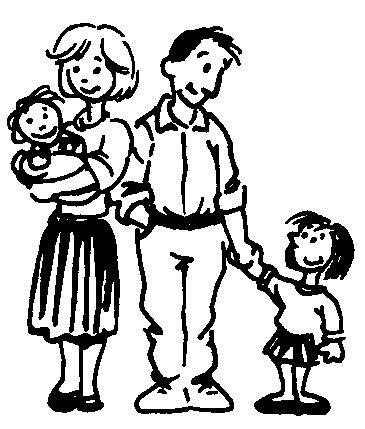 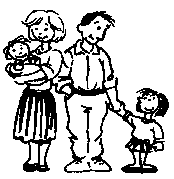 JEUDI JEUDI VENDREDI VENDREDI SAMEDI DIMANCHELUNDIMARDI889910111213ÉCOLEÉCOLEÉCOLEÉCOLEÉCOLEÉCOLEÉCOLEÉCOLEMERCREDI MERCREDI JEUDI JEUDI VENDREDI SAMEDIDIMANCHELUNDI1414151516171819ÉCOLEÉCOLEÉCOLEÉCOLEÉCOLEÉCOLEÉCOLEÉCOLE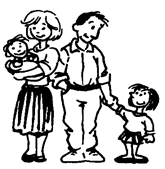 MARDI MARDI MERCREDI MERCREDI JEUDI VENDREDISAMEDIDIMANCHE2020212122232425ÉCOLEÉCOLEÉCOLEÉCOLEÉCOLEÉCOLEÉCOLEÉCOLE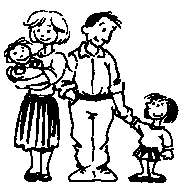 LUNDI LUNDI MARDI MARDI MERCREDI JEUDIVENDREDISAMEDI2626272728293031ÉCOLEÉCOLEÉCOLEÉCOLEÉCOLEÉCOLEÉCOLEÉCOLE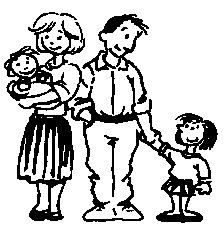 